ПРОТОКОЛ № 1.1результатов личного зачета участников команд  общеобразовательных на II (финальном) этапе ХХV краевого смотра допризывной молодежи по легкоатлетическому кроссуДата проведения: «20» октября 2022 г.Место проведения: Крымский район, мемориальный комплекс «Сопка героев»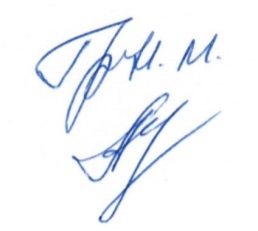 Главный судья                                                         /Гришин Н.М./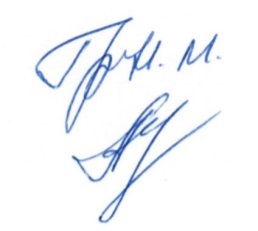 Главный секретарь                                                 /Лешукова И.Л./№ п/жФамилия, имя участника(образовательная организация, муниципальное образование)Результат участника (мин., сек.)Место1Князев Ярослав (сборная ОО МО г. Краснодар)08:5012Ефремов Егор (сборная ОО МО Тимашевский район)08:5323Панкратов Глеб (сборная ОО МО г. Краснодар)08:553